Second in English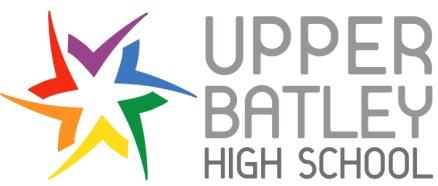 Key RolesSupport the Head of English to provide leadership and management for KS3 and KS4 English to ensure excellent teaching so that all learners achieve their full potential.Teaching English and other subject classes as allocated by the Senior Leadership Team (SLT).Teaching responsibilitiesUnder the direction of the Headteacher and SLT:Promote the overall aims, objectives and policies of the department as outlined in the relevant handbook and schemes of work.Help learners to think critically, to communicate effectively and to be responsive to the ideas of others.Encourage learners to develop their own ideas and to be responsible for their own learning.Be aware of the potential and individual needs of learners, ensure that learners know these too and set appropriate learning targets and activities.Recognise the need to promote links across the curriculum where appropriate.Prepare lessons thoroughly and undertake assessment and evaluation as necessary; use this knowledge of learners’ work to inform teaching.Keep appropriate records, write reports and attend Parents’ Evenings.Attend team meetings and INSET meetings.Contribute to schemes of work by sharing ideas, preparing shared material, updating existing material and assuming responsibility for interpreting aims and objectives.Be aware of the requirements of public examinations and prepare learners for them.Ease learners through transition points.Use a wide variety of teaching strategies in order to personalise learning.Ensure that professional development is a continuing process; in addition to keeping up-to-date with developments in the specialist subject and wider curriculum skills, eg computer literacy, SMSC etc.Be aware of and adhere to standards of health and safety.Promote and actively support the School’s responsibilities towards safeguarding.Leadership responsibilitiesSupport the Head of English in their role to:Execute exemplary leadership skills at all times and to be a role model to staff and learners.Monitor planning, record keeping, marking, teaching progress, homework and assessments.Lead, coordinate and monitor the KS3 or 4 English aspects of the Department Development Plan alongside the Head of Department.Organise events that raise the profile of English KS3 and 4.Lead, develop and enhance the teaching practice of others.  Develop KS3 or 4 English Schemes of Work that all subject teachers contribute to and use.  Mentor and support colleagues and encourage their professional development.  Use meetings to share good practice, moderate and cascade training.  Have accountability for leading, managing and developing the subject. Following each reporting cycle, review assessment data and coordinate follow up across the subject.Deputise for the Head of Department as required.Responsible to: Head of DepartmentResponsible for: Teachers of EnglishPerson Specification Qualifications and TrainingProfessional Knowledge and UnderstandingPersonal Skills and QualitiesFurther RequirementsCriteriaEssential (E) or Desirable (D)How Assessed?Application Form (A)and/or Interview (I)Qualified Teacher Status.EAEducated to degree level in relevant subject.EACriteriaEssential (E) or Desirable (D)How Assessed?Application Form (A)and/or Interview (I)Ability to teach ‘outstanding’ lessons.EIAbility to support the Head of Department providing vision and direction for the department. EAIKnowledge of curriculum development and assessment at KS3 and KS4.EIExperience of developing high quality and creative schemes of work.EAIAbility to function as a leader and member of the team.EAIExperience of analysing data to monitor the progress of learners. EAIShow knowledge of current education legislation, Ofsted framework, best practice and national trends and innovation. EAICriteriaEssential (E) or Desirable (D)How Assessed?Application Form (A)and/or Interview (I)Ability to effectively motivate self and others.EIExcellent classroom and behaviour management skills.EIA flexible and proactive approach to problem solving.EIPositivity and resilience.EIExcellent interpersonal skills with colleagues, learners and parents.EICriteriaEssential (E) or Desirable (D)How Assessed?Application Form (A)and/or Interview (I)Satisfactory Enhanced Disclosure and Barring Check.EIA commitment to a policy of Equal Opportunities. EAIA firm commitment to raising achievement across the whole age and ability range.EAIA good knowledge and understanding of the General Data Protection Regulation (GDPR) and a willingness and commitment to ensure compliance of this regulation and any associated data-related legislation.   EA